THE ONTARIO KNIFE COMPANY® NEW JOURNEYMAN TANTO KNIFE HAS THE STRENGTH YOU NEED WHEN YOU NEED ITThe OKC Journeyman Tanto Takes the Classic Outdoor Preparedness Knife Design and Adds the Strength of a Tanto-Style BladeOntario Knife Company® (OKC®), the award-winning cutlery maker with over 130 years of experience designing and creating blades for every need, has added the versatility and extreme strength of a Tanto blade style to its popular Journeyman knife. The result is a multi-function knife that has the penetrating might of the classic Japanese blade.The Journeyman Tanto has an overall length of 8.2 inches with a 3.6-inch, high-carbon steel blade with a hardness rating of 57-59 HRC. OKC craftsmanship means the blade won’t lose its edge and the knife will last for decades. Like the OKC Journeyman, the handle is stacked leather, a proven and timeless design with grip and durability for decades. The handle is capped with a hammer butt for added grip and functionality. The sheath is classic leather.“Our original Journeyman Knife was designed after the classic pilot knife, used for functionality and survival for decades,” said Kenneth Trbovich, President and CEO of Ontario Knife Company. “We took that design and added an extremely tough, Tanto-style blade because some situations call for blunt penetration as well as a durable cutting surface. The Journeyman Tanto Knife feels great in your hand and is perfect for those moments when a little brute force is needed.”The OKC Journeyman Tanto Knife is backed by a lifetime warranty and Made in the USA.Founded in 1889, the Ontario Knife Company® is an award-winning knife, cutlery, and tool manufacturer operating out of Upstate New York for over 125 years. OKC® produces a wide range of tools, including cutlery and kitchenware, hunting and fishing knives, machetes, survival and rescue equipment, science and medical tools, and tactical knives. OKC has a long tradition of building knives and tools for the U.S. military, producing high quality equipment that has seen continuous service since WWII. In addition to being a major supplier to the U.S. Armed Forces, OKC leverages a network of distributors, dealers, and major commercial retailers to sell its products nationwide and internationally to over 35 countries. OKC’s custom manufacturing division Jericho® Tool, advances capabilities including a broad-spectrum of injection molding, tool and die, and machining operations to provide white label and OEM manufacturing services for consumer and industrial goods. Collectively OKC’s product lines and manufacturing services reach the housewares, sporting goods, tactical, security, law enforcement & first responders, education, science & medical, and industrial & agricultural industries.For more information about Ontario Knife Company and its industry-leading line of advanced knives, machetes, edged products and specialty tools, contact Ontario Knife Company at P.O. Box 145-26 Empire Street · Franklinville, NY 14737 · Telephone (716) 676-5527 · Or visit www.ontarioknife.com. The Ontario Knife Company is a subsidiary of publicly traded Servotronics, Inc. (NYSE MKT - SVT).Connect with Ontario Knife Company on social media: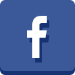 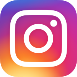 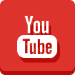 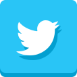 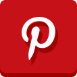 